1.	Kontaktdaten des Ansprechpartners3. Bedarf/Technische AusstattungWir brauchen Strom	 nein	  ja und zwar ca.    ….     kW Gesamtanschlusswert	 ja und zwar KraftstromWir brauchen fließendes Wasser	 nein	  jaAchtung, es sind nur noch trinkwassertaugliche Schläuche zugelassenDas haben wir vor (stichwortartige Beschreibung):________________________________________________________________________________Das bringen wir mit:________________________________________________________________________________Bitte Formular ausfüllen und mit unterzeichneter Anlage 1 zurück an das Organisationsteam des Nationenfestes (am besten per email info@rio-konkret.de ). Infos und Standplan auch auf http://rio-konkret.de*Stände mit Essen und Getränken bitte unbedingt die Auflagen Teil II in der Anlage 1 lesen und unterschreiben.Hinweis zum Datenschutz: Wir verwenden eure Daten ausschließlich zur Vorbereitung und Durchführung der Nationenfeste. Bitte meldet euch, wenn ihr mit der Speicherung nicht Einverstanden seid.Anlage 1: Auflagen für teilnehmende Stände Liebe Teilnehmer des Wasserburger Nationenfestes, mit der Genehmigung der Veranstaltung sind rechtliche Auflagen verbunden, für deren Einhaltung wir als Veranstalter mit haften. Außerdem bringt das Fest beträchtliche Kosten mit sich. Wir müssen daher auf folgende Regelungen hinweisen und bitten Euch, uns die Kenntnisnahme und die Einhaltung schriftlich zu bestätigen. I.  Gilt für alle StändeIch verpflichte mich, dafür zu sorgen, dasspünktlich aufgebaut wird und alle Autos bis spätestens 13:30 Uhr aus dem Festbereich raus sindvor dem Aufbau möglichst mit direkten Anliegern und Ladeninhabern das Gespräch gesucht wird; Schaufenster und Eingänge möglichst freigehalten werdenden Anweisungen des Veranstalters unbedingt Folge geleistet wirdInfo- und Verkaufsstände, Sonnenschirme, Pavillons, etc. standfest aufgebaut, vor Windstößen gesichert und keine Flucht- und Rettungswege oder Hydranten zugestellt bzw. behindert werdennur Elektrogeräte verwendet werden, die unbeschädigt, geprüft und für den Außeneinsatz geeignet sind und dass Sicherheitsvorschriften beachtet werden, z.B.: Gesamtanschlusswert bei Kabeltrommeln beachten, Kabeltrommeln vollständig abwickeln, Kabel stolpersicher verlegen, Kabelverbindungen und Anschlüsse vor Wasser schützender angemessene Kostenbeitrag entweder vorab oder spätestens am Festtag bezahlt wird (s. Anlage 2)Einnahmen aus dem Verkauf (falls erforderlich) selbständig versteuert werden Vereine oder Gewerbetreibende eine gültige Haftpflichtversicherung vorweisen könnenGlückspiele (Glücksrad, Losverkauf, etc.) vorab beim städtischen Ordnungsamt anzumelden und eventuell gebührenpflichtig sind. nach Festende der Standplatz gekehrt und Müll mitgenommen wird II. Zusätzlich für Stände, die Essen und/oder Getränke anbieten: Ich verpflichte mich, dafür zu sorgen, dass …Personen, die Essen zubereiten und ausgeben eine Belehrung nach dem Infektionsschutzgesetz vorweisen können (§ 43 Abs. 1 Infektionsschutzgesetz) Hygieneregeln eingehalten werden, wie regelmäßiges Händewaschen, kein Schmuck an den Händen, kein Einsatz von Personen mit Erkältungen, Magen-/Darm-Viren oder offenen Wunden keine leicht verderblichen Lebensmittel wie rohes Hackfleisch oder rohe Eier verwendet werden zum Hände waschen und zum Geschirrspülen zwei getrennte Waschbecken mit fließend Warmwasser vorhanden sindzum Händewaschen, kochen und spülen trinkwassergeeignete Schläuche verwendet werden nur Mehrweggeschirr ausgegeben wird; Einweggeschirr, auch organisch abbaubares, ist von Seiten der Stadt verboten und führt zu unnötigen Müllmengenfür den Alkoholausschank bei der Stadtverwaltung eine gaststättenrechtliche Gestattung beantragt wirdkein offenes Feuer in Gastnähe betrieben wirdbei Nutzung von Gaskochern, Kohlegrills, etc. geprüfte Feuerlöscher bereitgehalten werden bei Verwendung von Gasflaschen alle Sicherheitsvorschriften beachtet werden (nur zugelassene Druckregler, Schlauchlänge von max. 80 cm, vorhandene aktuelle Gasprüfung, mind. 1 Meter Abstand zu Kellerschächten und Kanalleitungsöffnungen, etc.)ohne Absprache kein Bier und keine Erfrischungsgetränke wie Cola/Fanta/Sprite/Apfelschorle, etc. am Stand verkauft werden, sondern nur landestypische Getränke oder WasserWir behalten uns vor, Stände auszuschließen oder während des Festes zu schließen, die gegen die Vereinbarung verstoßen.Ich habe die oben genannten Auflagen sowie die Kostenregelung in Anlage 2 zur Kenntnis genommen und verpflichte mich zur Einhaltung. _______________              ___________________________              ____________________________                   Datum                                                    Unterschrift                                           Anmelder (Name)Anlage 2: Kosten für Standbetreiber und Verleih von Ausstattung I. Kostenbeitrag für Standbetreiber am Nationenfest - professionelle Anbieter mit Verkauf von Waren, Essen oder Getränken: 	mindestens 120,- €*-  private Anbieter mit Verkauf von selbstzubereiteten Essen u. Getränken: 	mindestens 50 €*- Vereine, Initiativen, ohne Verkauf					keine Kosten, ggf. freiwillig * Hinzu kommen ggf. Leihgebühren für trinkwassertaugliche Schläuche und die Beteiligung an der Verköstigung der Musiker und Helfer. Mit gemeinnützigen Anbietern können evtl. Sonderkonditionen vereinbart werden. Anmerkungen: Das Nationenfest ist keine gewinnorientierte, sondern eine gemeinnützige Veranstaltung. Wir als Organisatoren arbeiten ohne Entgelt, aber es entstehen beträchtliche Kosten für Musiker, Aufbau, Bühnentechnik, Versicherungen, GEMA, etc. Das Fest finanziert sich größtenteils über Spenden, Getränkeverkaufserlös und Standgebühren. Wir wollen weiterhin, dass das Nationenfest keine rein kommerzielle Veranstaltung wird und wir wollen auch künftig keinen Eintritt verlangen. Damit das so bleibt, sind wir weiterhin auf Eure engagierte Mithilfe und eine faire Kostenbeteiligung angewiesen. Bei den oben genannten Zahlen handelt es sich um Mindestbeiträge. Bei hohen Besucherzahlen und gutem Umsatz erwarten wir eine faire und angemessen höhere Beteiligung. Es ist beim Nationenfest seit vielen Jahren üblich, dass sich Essensstände anteilig an der Verköstigung der Musiker und Helfer für Technik und Aufbau beteiligen. Somit entstehen wesentlich geringere Kosten, als wenn wir hierfür Essen kaufen müssten. Wir versuchen die Belastung gerecht zu verteilen, indem wir Gutscheine anteilig pro Essensstand ausgeben. Wichtig: Sollten dennoch mal zu viele Gutscheine bei euch eingelöst werden, meldet euch bitte bei uns und legt die Gutscheine vor!Wir kassieren die Standgebühren in der Regel bar am Festtag gegen Quittung. Es gibt aber auch die Möglichkeit, vorab zu überweisen. Wir sind dringend auf Einnahmen aus dem Getränkeverkauf durch unsere festen Partner angewiesen (Getränkestände in Herrengasse und Hofstatt). Daher ist der Verkauf von Bier und Erfrischungsgetränken wie Cola, Limo, Apfelschorle, etc. allen anderen Ständen untersagt, es sei denn sie werden über unsere Partner besorgt. Es gibt eine Ausnahme für landestypische Getränke oder WasserII. Verleih von AusstattungRio konkret kann gegen Pfand zur Verfügung stellen:Marktstände (nur in begrenzter Anzahl)                  Folie zum Abdecken der ArbeitsflächeEurostecker für Strom: leider auch nur in sehr begrenzter Anzahl (nachdem uns 2019 zwei Dutzend Adapter entwendet wurden), bitte also möglichst selber besorgen, z.B. Baumarkt, CampingausstatterSpuckschutzHandwaschbecken (nur Kaltwasser) voraussichtlich Trinkwasserschläuche (hierfür müssen wir eine Leihgebühr erheben)->Ausgabe am Festtag über unser Festbüro im Rathaus, Eingang RathausgasseBitte selber mitbringen:Kabeltrommel(n) oder Verlängerungskabel, die für den Außeneinsatz geeignet sind Möglichst trinkwassergeeignete Wasserschläuche und Schlauchanschlüsse Möglichst Eurostecker für Strom (siehe oben)ggf. Pavillon, Plane/Sonnensegelggf. Tische, Bänke, Tapeziertische Wasserburger Nationenfest am 27.6.2020Stand auf der StraßeJa, ich will/wir wollen am Nationenfest teilnehmen mit:Wasserburger Nationenfest am 27.6.2020Stand auf der StraßeJa, ich will/wir wollen am Nationenfest teilnehmen mit:Wasserburger Nationenfest am 27.6.2020Stand auf der StraßeJa, ich will/wir wollen am Nationenfest teilnehmen mit:Wasserburger Nationenfest am 27.6.2020Stand auf der StraßeJa, ich will/wir wollen am Nationenfest teilnehmen mit: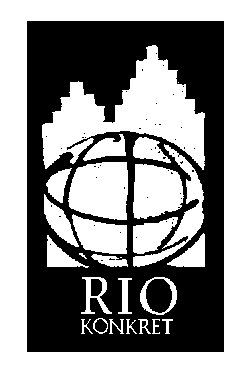 SparteSparteName der Gruppe / 
OrganisationUnser BeitragUnser BeitragUnser Beitrag Informationsstand Kinderprogramm Verkaufsstand Stand mit Essen und Getränken*Vorname, NameAnschrift (Straße/Dorf)Anschrift (Straße/Dorf)PLZ und OrtPLZ und OrtTelefonMobilnr.Mobilnr.E-Mail/HomepageE-Mail/Homepage2. Wir brauchen einen Marktstand
Achtung, Marktstände der Stadt sind leider nur noch in begrenzter Anzahl verfügbar!2. Wir brauchen einen Marktstand
Achtung, Marktstände der Stadt sind leider nur noch in begrenzter Anzahl verfügbar! ja und zwar 3 m 4 m
  nein, wir haben einen eignen 	Stand
Platzbedarf:
Breite (m): ………….……………Tiefe (m): ………………………